                               大学生社团建设指导部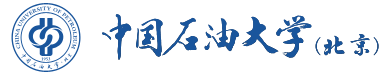 润杰综合楼十楼场地借用申请审批表借用组织：负责人：借用时间：    _____年_____月_____日    ____点至____点联系电话：活动内容（100字以内）：社团活动负责人签字：                                                  年     月    日活动内容（100字以内）：社团活动负责人签字：                                                  年     月    日学院/指导部审批意见：学院/指导部负责人签字：                                     年     月    日学院/指导部审批意见：学院/指导部负责人签字：                                     年     月    日校团委审批意见：                                        校团委负责人签字：                                                                       年    月     日校团委审批意见：                                        校团委负责人签字：                                                                       年    月     日本表一式两份，一份存于指导部办公室，一份交于润杰公寓办公室本表一式两份，一份存于指导部办公室，一份交于润杰公寓办公室